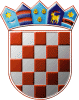 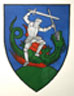         REPUBLIKA HRVATSKA                                                                                                  MEĐIMURSKA ŽUPANIJAOPĆINA SVETI JURAJ NA BREGU                          OPĆINSKI NAČELNIKKLASA: 400-08/22-01/06URBROJ: 2109/16-03-22-1Pleškovec, 19. prosinca 2022.Na temelju članka 72. Zakona o komunalnom gospodarstvu („Narodne novine“ broj 68/18., 110/18. i 32/20.) i članka 28. Statuta Općine Sveti Juraj na Bregu („Službeni glasnik Međimurske županije“, broj 08/21.), Općinsko vijeće Općine Sveti Juraj na Bregu na 10. sjednici, održanoj 19. prosinca 2022. godine, donijelo jePROGRAModržavanja komunalne infrastrukturena području Općine Sveti Juraj na Bregu za 2023. godinuČlanak 1.Ovim Programom utvrđuje se održavanje komunalne infrastrukture na području Općine Sveti Juraj na Bregu u 2023. godini, opseg radova održavanja i financijska sredstva za ostvarivanje Programa.Članak 2.Ovaj Program obuhvaća:1. održavanje nerazvrstanih cesta - skup mjera i radnji koje se obavljaju tijekom cijele godine na nerazvrstanim cestama, uključujući i svu opremu, uređaje i instalacije, sa svrhom održavanja prohodnosti i tehničke ispravnosti cesta i prometne sigurnosti na njima (redovito održavanje), kao i mjestimičnog poboljšanja elemenata ceste, osiguravanja sigurnosti i trajnosti ceste i cestovnih objekata i povećanja sigurnosti prometa (izvanredno održavanje), a u skladu s propisima kojima je uređeno održavanje cesta.2. održavanje javnih zelenih površina - košnja, obrezivanje i sakupljanje biološkog otpada s javnih zelenih površina, obnova, održavanje i njega drveća, ukrasnog grmlja i drugog bilja, popločenih i nasipanih površina, opreme na dječjim igralištima i drugi poslovi potrebni za održavanje tih površina.3. održavanje groblja - održavanje prostora za obavljanje ispraćaja i ukopa pokojnika te uređivanje putova, zelenih i drugih površina unutar groblja.4. održavanje javne rasvjete - upravljanje i održavanje instalacija javne rasvjete, uključujući podmirivanje troškova električne energije za rasvjetljavanje površina javne namjene i svečana prigodna rasvjeta.Članak 3.Procjena troškova održavanja komunalne infrastrukture po komunalnim djelatnostima i opseg radova po komunalnim djelatnostima:1. ODRŽAVANJE NERAZVRSTANIH CESTA2. ODRŽAVANJE JAVNIH ZELENIH POVRŠINA3.  ODRŽAVANJE GROBLJA4. ODRŽAVANJE JAVNE RASVJETE	Članak 4.Sredstva potrebna za ostvarivanje ovog Programa planiraju se iz slijedećih izvora: Članak 5.Općinski načelnik dužan je do kraja ožujka 2024. godine podnijeti Općinskom vijeću izvješće o izvršenju ovog Programa.Članak 6.Ovaj Program stupa na snagu osmog dana od dana objave u „Službenom glasniku Međimurske županije“, a primjenjuje se od 01. siječnja 2023. godine.								     PREDSJEDNIK							                 Općinskog vijeća						                             Anđelko KovačićR.br.ODRŽAVANJE KOMUNALNE INFRASTRUKTUREProcjena troškova u EUR01.Održavanje nerazvrstanih cesta57.000,0002.Održavanje javnih zelenih površina7.000,0003.Održavanje groblja45.000,0004.Održavanje javne rasvjete 33.000,00UKUPNO142.000,00R.b.ODRŽAVANJE NERAZVRSTANIH CESTAIZNOS U EUR01.Čišćenje snijega – 41,5 km7.000,0002.Održavanje cesta i poljskih putova – 65,4 km50.000,00UKUPNO57.000,00R.b.ODRŽAVANJE JAVNIH ZELENIH POVRŠINAIZNOS U EUR01.Košnja bankina - 41,5 km7.000,00UKUPNO7.000,00R.b.ODRŽAVANJE GROBLJAIZNOS U EUR01.Održavanje groblja i mrtvačnice – 100 m3 i 1000 h15.000,0002.Oprema za mrtvačnicu – 1 kom10.000,0003.Rekonstrukcija asfaltiranih pješačkih staza – 500 m20.000,00UKUPNO45.000,00R.b.ODRŽAVANJE JAVNE RASVJETEIZNOS U EUR01.Električna energija – potrošnja javna rasvjeta – 150 000 kWh12.000,0002.Električna energija – mrežarina javna rasvjeta – 150 000 kWh6.000,0003.Usluge tekućeg i investicijskog održavanja javne rasvjete - 20 kom15.000,00UKUPNO33.000,00R.b.Izvor prihodaProcjena prihoda u EUR01.Prihod od komunalne naknade26.500,00prihod od komunalnog doprinosa20.000,0002.Prihod od grobne naknade22.000,0003.Prihod od koncesijske naknade4.250.0004.Ostali proračunski prihodi69.250,00UKUPNO142.000,00